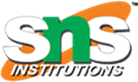 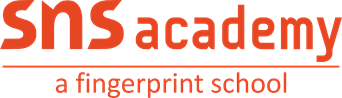 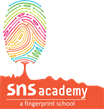                                         Worksheet                                     THE RAINBOWI. Synonyms1. Sail     ---2. Bridge ---3. Pretty   ---4. Overtops ---II. Fill in the blanks:1.Ships sails on the ____________2. Clouds are prettier than ________________3. The poet talk about a bow that bridges ______4. The poet mentions that the road is from _____to ______5. Boats sails on the ___________III. Answer the following.Q1. What is the main theme of the poem the Rainbow?    Q2. How does the rainbow look like?